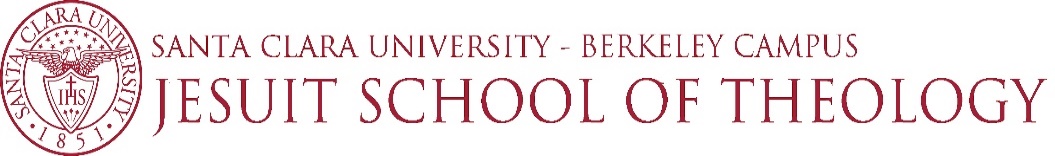 INSTRUCTORE. FernandezCOURSE NAMEMission, Church, and CulturesCOURSE NUMBERRSST 3710AUTHORTITLEPUBLISHER(R)equired / (O)ptionalISBNBevans, Stephen B. and Roger P. SchroederConstants in Context: A Theology of Mission for TodayOrbis BooksRISBN 1-57075-517-5(pbk.)Bevans, Stephen B.Models of Contextual Theology.  Revised and Expanded Edition Orbis BooksRISBN 1-57075-438-1 (pbk.)Donovan, Vincent J.Christianity RediscoveredOrbis BooksRISBN 1-57075-462-4 (pbk.)  Bosch, David J.Transforming Mission: Paradigm Shifts in the Theology of MissionOrbis Books0ISBN 0-88344-719-3 (pbk.)